Adriano OlivettiIl coraggio dell’utopia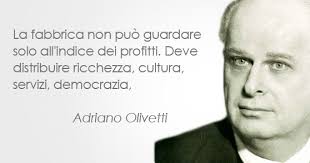 Incontri, rappresentazioni, suggestionicon le scuole e le Università della Terza Età 	Settembre 2019 - Maggio 2020	PresentazioneDopo le positive esperienze degli scorsi anni dedicate a Primo Levi e Cesare Pavese, proseguiamo questa rivisitazione del Novecento dedicando l’anno 2019-2020 alla figura di Adriano Olivetti (1901-1960) a sessant’anni dalla prematura scomparsa. Una figura importante per la nostra regione e per l’intero sistema imprenditoriale nazionale ed internazionale. Un personaggio ed una esperienza (quella della fabbrica)  da analizzare da vari punti vista, quello strettamente imprenditoriale, quello sociale, quello culturale e quello territoriale.PeriodoIl periodo nel corso del quale si svilupperà il progetto è da fine settembre 2019 (durante il festival I LUOGHI DELLE PAROLE), in una ideale staffetta già sperimentata positivamente negli scorsi anni, a fine Maggio 2020. Soggetti propositoriI soggetti coinvolti nel progetto sono i seguenti:Università della Terza Età di ChivassoUniversità della Terza Età di CalusoLiceo “Isaac Newton” di ChivassoIstituto di Istruzione Superiore “Piero Martinetti” di CalusoAssociazione Archivio Storico Olivetti IvreaAssociazione Pozzo di Miele Pregnana Milanese e CalusoSoggetti patrocinatoriI soggetti patrocinatori saranno i seguenti:Comune di ChivassoComune di Caluso Comune di Ivrea OLIVETTI s.p.a. ASCOM ChivassoConfindustria CanaveseIvrea, città industriale del XX° secolo, patrimonio UNESCOLa Mostra su Adriano Olivetti Elemento centrale della Rassegna sarà la Mostra su Adriano Olivetti che sarà composta da materiali editi ed inediti selezionati dalla Fondazione Adriano Olivetti e dagli altri soggetti coinvolti con il commento curato dagli allievi degli Istituti Superiori.Temi trattatiI temi trattati lungo l’arco del progetto e che costituiranno anche sezioni della Mostra saranno i seguenti:Adriano Olivetti: la sua storia. Le vicende di un uomo e di una famiglia che segnarono profondamente la storia dell’imprenditoria italianaL’impresa Olivetti: il modello imprenditoriale innovativo nel panorama economico italiano ed europeo. Il suo sviluppo e il suo declinoOlivetti e l’innovazione in campo tecnologico: l’attenzione dell’azienda all’innovazione e il coinvolgimento nei processi delle maestranzeLa Divisione Elettronica dell’Olivetti e l’esperienza General Electric, Honeywell, Bull di Caluso e Pregnana Milanese  Il sistema delle relazioni industriali: le teorie di Adriano Olivetti relative ai rapporto con le maestranzeIl sistema sociale Olivetti: la realizzazione di un sistema sociale oltre il momento lavorativo (asili, case, biblioteche)Olivetti e sistema culturale: Adriano si circondò dei più eminenti esponenti della cultura nazionale ed internazionale Le Edizioni di Comunità e il contributo alla rinascita culturale del nostri Paese dopo il periodo buio del fascismo  La politica: il Movimento di Comunità, la sua proposizione, il confronto per il governo del territorioI sistemi urbani: le proposte per il Piano Regolatore della Valle d’Aosta e per MateraOlivetti oggi: la realtà della nuova OLIVETTI S.p.A. nel mercato globaleArticolazione dell’iniziativa“ADRIANO OLIVETTI” IL CORAGGIO DELL’UTOPIAL’Istituto Istruzione Superiore “P. MARTINETTI” di CALUSO propone e realizzerà le seguenti attività:Formazione dei Formatori Ciclo di incontri per gli insegnanti coinvolti o interessati al progetto26 settembre ore 14 Lauro Mattalucci 3 ottobre ore 14Lauro Mattalucci10 ottobre ore 14Enrico BandieraStage a IvreaGiornate di studio per docenti ed allievi del Liceo Newton di Chivasso sulla storia dell’Olivetti e di visite alle testimonianze nel tessuto urbano 30 settembre – 1 e 2 ottobre A cura dell’Associazione Archivio Storico Olivetti e della Fondazione Natale Cappellaro Museo TecnologicamenteProgettazione Mostra da allestire a Palazzo Einaudi3 – 20 ottobreA cura degli studenti e docenti del Liceo Newton, del Liceo Martinetti e degli Allievi Uni3 di Chivasso Allestimento Mostra a Palazzo Einaudi a Chivasso 23-25 ottobreA cura degli Allievi dell’Uni3 e degli studenti del Liceo Newton di Chivasso Inaugurazione Mostra a Palazzo Einaudi in Chivasso di “Adriano Olivetti, il coraggio dell’utopia    25 ottobre ore 17,30Apertura Mostra a Palazzo Einaudi 25 ottobre – 24 novembrePresidio a cura degli allievi dell’Uni3 e del Liceo Newton di Chivasso Conferenze all’Uni3 di ChivassoTeatrino Civico di Chivasso 30 ottobre ore 16 Paola Orlarei  “Adriano Olivetti – La vita” 6 novembre ore 16Paola Orlarei “Adriano Olivetti – La vita”13 novembre ore 16Carlo Olmo”Adriano Olivetti e l’architettura”20 novembre ore 16Stefano Zordan “Il messaggio sociale di Adriano Olivetti”Incontri e workshop Palazzo Einaudi – Lungo Piazza d’ArmiLiceo Newton – via Paleologi31 ottobre ore 21 – Palazzo EinaudiLe grandi idee e tecnologie Olivetti: Franco Filippazzi e l’ELEA 90037 novembre ore 21 – Palazzo Einaudi L’economia canavesana dopo l’Olivetti (Unione Industriale Ivrea, Ascom Chivasso, Canavese Inside) 12 novembre ore 1° - Palazzo EinaudiItalo Cossavella, Le Edizioni di Comunità, la nascita e lo sviluppo di una idea di Adriano Olivetti14 novembre ore 14,30 – Liceo NewtonSergio De La Pierre, Dalla responsabilità sociale alla responsabilità socio-territoriale d’impresa. Suggestioni olivettiane21 novembre ore 14,30 – Liceo NewtonGaetano Adolfo Maria Di Tondo, Olivetti oggi5 dicembre ore 14 – Liceo NewtonPiccoli grandi imprenditori nati dall’esperienza Olivetti nel Canavese , con Luciano Iorio e Giovanni Guardini Seminario in occasione dei 76 anni della Carta di Chivasso19 dicembre Seminario su “Il Movimento di Comunità di Adriano Olivetti e il Movimento Federalista Europeo di Altiero Spinelli” Libri su OlivettiPresentazioni libri di e su Adriano Olivetti Febbraio – aprile 2020 A cura della Libreria Cossavella di IvreaIvrea, Città Industriale del XX° secolo – Sito Unesco  Conferenze all’Uni3 di Chivasso4 e 11 maggio Roberto Lavarini, Ivrea sito dell’Unesco. La storia di una suggestione    15 maggio Visita guidata ad Ivrea, Città industriale del XX° secolo, sito dell’Unesco Convegno conclusivo Adriano Olivetti, un messaggio per l’oggi  Pubblicazione AttiMaggio 2020(Associazione Archivio Storico Olivetti, Fondazione Natale Cappellaro Museo Tecnologicamente, Liceo Newton, Istituto di Istruzione Superiore Martinetti, Uni3 di Chivasso, Unitre di Caluso, Associazione Pozzo di Miele)  ATTIVITA’DOCENTE/I di RIFERIMENTOCLASSE/IQUANDODOVEProgettazione e realizzazione etichetta per vino per la Cantina Gnavi di Caluso.MOSTRA dei LAVORI(Allegato 3)Prof.ssa CATANIAClasse 5CLiceo ArtisticoOTTOBRE/ NOVEMBREIn primavera MOSTRA dei LAVORILiceo Martinetti / Cantina Gnavi Caluso“DIRECTION HOME”Spettacolo teatrale su A. Olivetti a cura de “Le voci del tempo” / Presentazione del libro di Marco Peroni su A. Olivetti Prof.riAJMONE FIANDINO/Classi da definire/Unitre Caluso/ChivassoMARZO /APRILEal mattino per gli studenti al pomeriggio per Unitre e aperto al pubblico calusieseAula Magna Liceo Martinetti“UN SOGNO FIRMATO OLIVETTI”(Vedi Allegato1)Prof.riBUSTAMANTE/ GUARINIClasse 4C Liceo artisticoMARZO/APRILELiceo Martinetti“ADRIANO OLIVETTI TRA IDEOLOGIA E ARCHITETTURA”Conferenza sulle architetture olivettianeArchitetto MENSAClassi Liceo Artistico + Unitre Caluso /Chivasso29 NOVEMBREAula Magna Liceo Martinetti“DAI COMPUTER ELETTROMECCANICI AGLI SMARTPHONE”Progettazione e realizzazione di una Mostra Fotografica (Vedi Allegato 2)Prof. CIARDIELLOCollaborazioni con il Museo Tecnologicamente di Ivrea e l’Associazione Pozzo di Miele di CalusoClassi3/4D LiceoScientifico Scienze applicateMARZO/APRILEAula Magna Liceo Martinetti“INCONTRO CON L’INVENTORE”Mostra su PROGRAMMA101A cura del Museo Tecnologicamente di Ivrea (dott.ssa E. Giulietti)Con il testimone sig. GARZIERAClassi da definireMARZO/ APRILEAula Magna Liceo Martinetti“INCONTR’OLIVETTI”I giovani incontrano i testimoni olivettianiIntervista al sig. FilippazziProf.ssa TURLETTIClasse 4 H Istituto Tecnico ChimicoMARZO/ APRILEAula Magna Liceo Martinetti